ul. Monte Cassino 6/58, 30-337 Kraków		
tel./fax: 12 263 78 01, 12 266 27 23		
e-mail: kursy@taxus.edu.pl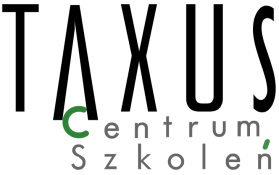 					www.taxus.edu.plNiepubliczna Placówka Kształcenia Ustawicznego Nr 43205-53 ..........................................                           Miejscowość, dataKARTA ZGŁOSZENIA NA SZKOLENIETemat szkolenia:..................................................................................................................................................................................................................................................................................................................................................................................Data szkolenia:.........................................................................................................................................................................................Imię i nazwisko: .............................................………………………...............................................……………………………………………………………...                                                                  …...........................................................................................................................................................................................................................................................................................................................................................................Dane placówki oświatowej:...........................................................................................................................................................................................................................................................................................................................................................................................................................................................................................................................................................................Numer telefonu kontaktowego do uczestnika: .........................................................................................................................................................................................Adres e-mail: .......................…………………………………………………………………………………………………………..W związku z wejściem w życie Rozporządzenia Parlamentu Europejskiego i Rady (UE) nr 2016/679 z dnia 27 kwietnia 2016 r. w sprawie ochrony osób fizycznych 
w związku z przetwarzaniem danych osobowych i w sprawie swobodnego przepływu takich danych oraz uchylenia dyrektywy 95/46/WE (ogólne rozporządzenie 
o ochronie danych) (Dz. Urz. UE L 119 z 4.05.2016) uprzejmie informuję, że Administratorem danych osobowych jest TAXUS Centrum Szkoleń z siedzibą w Krakowie, 30-337, ul. Monte Cassino 6/58. Kontakt: szkolenia@taxus.edu.pl, tel.: 12 266 27 23, 603 96 22 31. Zgłoszenie na szkolenie jest równoznaczne z Państwa zgodą 
na przetwarzanie danych przez TAXUS Centrum Szkoleń w celach szkoleniowych oraz marketingowych. Jednocześnie informujemy, że Państwa dane nie są nikomu przekazywane i mogą być wyłącznie udostępniane podmiotom uprawnionym z mocy prawa. Zgodnie z RODO osoba, której dane dotyczą ma prawo do dostępu do swoich danych, poprawienia, prostowania, usunięcia i ograniczenia przetwarzania. Dane są przetwarzane na podstawie zgody (art. 6 punkt 1 lit a RODO). UWAGA! ILOŚĆ MIEJSC JEST OGRANICZONA, O PRZYJĘCIU NA SZKOLENIA DECYDUJE KOLEJNOŚĆ ZGŁOSZEŃ PRZESŁANYCH NA E-MAIL: kursy@taxus.edu.plO tym czy zostali Państwo zakwalifikowani na wybrane szkolenie poinformujemy mailowo.   …….................................................    pieczęć i podpis osoby uprawnionejJesteśmy członkiem i założycielem PIFS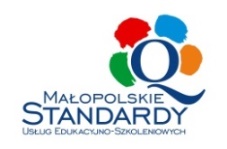 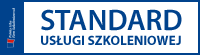 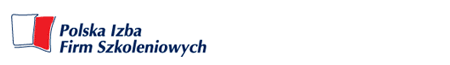 